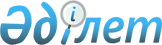 Об определении сроков предоставления заявки на включение в список получателей субсидий и оптимальных сроков проведения сева по каждому виду субсидируемых приоритетных сельскохозяйственных культур в районе Магжана Жумабаева на 2011 год
					
			Утративший силу
			
			
		
					Постановление акимата района имени Магжана Жумабаева Северо-Казахстанской области от 26 апреля 2011 года N 115. Зарегистрировано Департаментом юстиции Северо-Казахстанской области 6 мая 2011 года N 13-9-133. Утратило силу - постановлением акимата района Магжана Жумабаева Северо-Казахстанской области от 25 января 2012 года N 50

      Сноска. Утратило силу - постановлением акимата района Магжана Жумабаева Северо-Казахстанской области от 25.01.2012 N 50      В соответствии с подпунктом 5) пункта 1 статьи 31 Закона Республики Казахстан от 23 января 2001 года № 148 «О местном государственном управлении и самоуправлении в Республике Казахстан», на основании пункта 10 Правил субсидирования из местных бюджетов на повышение урожайности и качества продукции растениеводства утвержденных постановлением Правительства Республики Казахстан от 4 марта 2011 года № 221 акимат района ПОСТАНОВЛЯЕТ:



      1. Определить сроки предоставления заявки на включение в список получателей субсидий на удешевление стоимости горюче-смазочных материалов и других товарно-материальных ценностей необходимых для проведения весенне-полевых и уборочных работ со 2 мая 2011 года до 17 мая 2011 года.



      2. Определить оптимальными сроками проведения сева по каждому виду субсидируемых приоритетных сельскохозяйственных культур в районе Магжана Жумабаева на 2011 год согласно приложения.



      3. Контроль за исполнением настоящего постановления возложить на заместителя акима района Кабдушева А.Д.



      4. Настоящее постановление вводится в действие со дня его первого официального опубликования.      Аким района В. Бубенко

Приложение к постановлению

акимата района 115

26 апреля 2011 года      Сноска. Приложение с изменениями, внесенными постановлением акимата района Магжана Жумабаева Северо-Казахстанской области от 31.05.2011 N 158; 25.07.2011 N 228
					© 2012. РГП на ПХВ «Институт законодательства и правовой информации Республики Казахстан» Министерства юстиции Республики Казахстан
				№Наименование зонНаименование культурСроки предоставления заявки на включение в список получения субсидий по ГСМСроки сева1Лесостепная зона Север района Магжана ЖумабаеваЯровая пшеница, среднепоздняя, среднеспелаяСо 2 мая по 17 мая17 мая - 30 мая1Лесостепная зона Север района Магжана ЖумабаеваЯровая пшеница, среднеранняяСо 2 мая по 17 мая26 мая - 4 июня1Лесостепная зона Север района Магжана ЖумабаеваЯчмень среднепоздние сортаСо 2 мая по 17 мая25 мая – 30 мая 1Лесостепная зона Север района Магжана ЖумабаеваЯчмень среднеспелые сортаСо 2 мая по 17 мая30 мая – 5 июня1Лесостепная зона Север района Магжана ЖумабаеваОвесСо 2 мая по 17 мая25 мая – 30 мая1Лесостепная зона Север района Магжана ЖумабаеваГорохСо 2 мая по 17 мая25 мая - 30 мая1Лесостепная зона Север района Магжана ЖумабаеваГречихаСо 2 мая по 17 мая22 мая – 28 мая1Лесостепная зона Север района Магжана ЖумабаевапросоСо 2 мая по 17 мая30 мая – 5 июня1Лесостепная зона Север района Магжана ЖумабаеварапсСо 2 мая по 17 мая13 мая – 26 мая1Лесостепная зона Север района Магжана ЖумабаеваЛен, горчицаСо 2 мая по 17 мая18 мая – 25 мая1Лесостепная зона Север района Магжана ЖумабаеваРыжик25 мая - 30 мая1Лесостепная зона Север района Магжана ЖумабаеваПодсолнечник на маслосеменаСо 2 мая по 17 мая15 мая – 18 мая1Лесостепная зона Север района Магжана ЖумабаевакартофельСо 2 мая по 17 мая18 мая – 25 мая1Лесостепная зона Север района Магжана ЖумабаеваКукуруза (подсолнечник) на силосСо 2 мая по 17 мая16 мая – 30 мая1Лесостепная зона Север района Магжана ЖумабаеваОзимая рожьСо 2 мая по 17 мая25 августа – 5 сентября1Лесостепная зона Север района Магжана ЖумабаеваОзимая пшеницаСо 2 мая по 17 мая25 августа – 5 сентября1Лесостепная зона Север района Магжана ЖумабаеваморковьСо 2 мая по 17 мая10 мая – 15 мая1Лесостепная зона Север района Магжана ЖумабаевалукСо 2 мая по 17 мая10 мая – 15 мая1Лесостепная зона Север района Магжана ЖумабаевасвеклаСо 2 мая по 17 мая25 мая – 5 июня1Лесостепная зона Север района Магжана ЖумабаеваогурцыСо 2 мая по 17 мая18 мая – 5 июня1Лесостепная зона Север района Магжана ЖумабаеваРассада капустыСо 2 мая по 17 мая25 мая – 10 июня1Лесостепная зона Север района Магжана ЖумабаеваРассада томатовСо 2 мая по 17 мая28 мая – 10 июня1Лесостепная зона Север района Магжана ЖумабаеваОднолетние травы на сено: суданская трава, просо, могарСо 2 мая по 17 мая1 июня – 5 июня1Лесостепная зона Север района Магжана ЖумабаеваМноголетние травы: люцерна, эспарцет, донник, житняк, костерСо 2 мая по 17 мая10 мая – 15 мая1Лесостепная зона Север района Магжана ЖумабаеваОднолетние травы на сенаж:1Лесостепная зона Север района Магжана ЖумабаеваВика +овес+ ячменьСо 2 мая по 17 мая27 мая – 31 мая1Лесостепная зона Север района Магжана ЖумабаеваГорох + овес + ячменьСо 2 мая по 17 мая5 июня – 7 июня1Лесостепная зона Север района Магжана ЖумабаеваГорох + просо кормовоеСо 2 мая по 17 мая8 июня – 10 июня1Лесостепная зона Север района Магжана ЖумабаеваГорох + овес + суданкаСо 2 мая по 17 мая8 июня по 10 июня2Степная равнинная, колочностеп

ная зонаЯровая пшеница, среднепоздняя, среднеспелаяСо 2 мая по 17 мая17 мая – 2 июня2Степная равнинная, колочностеп

ная зонаЯровая пшеница, среднераняяСо 2 мая по 17 мая28 мая – 6 июня2Степная равнинная, колочностеп

ная зонаЯчмень среднепоздние сортаСо 2 мая по 17 мая25 мая – 30 мая2Степная равнинная, колочностеп

ная зонаЯчмень среднеспелые сортаСо 2 мая по 17 мая30 мая – 5 июня2Степная равнинная, колочностеп

ная зонаовесСо 2 мая по 17 мая25 мая – 30 мая2Степная равнинная, колочностеп

ная зонагорохСо 2 мая по 17 мая25 мая – 30 мая2Степная равнинная, колочностеп

ная зонагречихаСо 2 мая по 17 мая25 мая – 30 мая2Степная равнинная, колочностеп

ная зонаПросоСо 2 мая по 17 мая28 мая – 5 июня2Степная равнинная, колочностеп

ная зонарапсСо 2 мая по 17 мая13 мая – 26 мая2Степная равнинная, колочностеп

ная зонаЛен, горчицаСо 2 мая по 17 мая17 мая – 25 мая2Степная равнинная, колочностеп

ная зонаРыжик25 мая - 30 мая2Степная равнинная, колочностеп

ная зонаПодсолнечник на маслосеменаСо 2 мая по 17 мая15 мая – 18 мая2Степная равнинная, колочностеп

ная зонакартофельСо 2 мая по 17 мая18 мая – 25 мая2Степная равнинная, колочностеп

ная зонаКукуруза на силосСо 2 мая по 17 мая16 мая – 25 мая2Степная равнинная, колочностеп

ная зонаОзимая пшеницаСо 2 мая по 17 мая25 августа - 5 сентября2Степная равнинная, колочностеп

ная зонаОзимая рожьСо 2 мая по 17 мая25 августа – 5 сентября2Степная равнинная, колочностеп

ная зонаморковьСо 2 мая по 17 мая10 мая – 15 мая2Степная равнинная, колочностеп

ная зоналукСо 2 мая по 17 мая10 мая – 15 мая2Степная равнинная, колочностеп

ная зонасвеклаСо 2 мая по 17 мая25 мая – 5 июня2Степная равнинная, колочностеп

ная зонаогурцыСо 2 мая по 17 мая18 мая – 5 июня2Степная равнинная, колочностеп

ная зонаРассада капустыСо 2 мая по 17 мая25 мая – 10 июня2Степная равнинная, колочностеп

ная зонаРассада томатовСо 2 мая по 17 мая28 мая – 10 июня2Степная равнинная, колочностеп

ная зонаОднолетние травы на сено: суданская трава, просо, могарСо 2 мая по 17 мая1 июня – 5 июня2Степная равнинная, колочностеп

ная зонаМноголетние травы: люцерна, эспарцет, донник, житняк, костерСо 2 мая по 17 мая10 мая – 15 мая2Степная равнинная, колочностеп

ная зонаОднолетние травы на сенаж:2Степная равнинная, колочностеп

ная зонаВика + овес + ячменьСо 2 мая по 17 мая27 мая – 31 мая2Степная равнинная, колочностеп

ная зонаГорох + овес + ячменьСо 2 мая по 17 мая5 июня – 7 июня2Степная равнинная, колочностеп

ная зонаГорох + просо кормовоеСо 2 мая по 17 мая8 июня – 10 июня2Степная равнинная, колочностеп

ная зонаГорох + овес + суданкаСо 2 мая по 17 мая8 июня по 10 июня